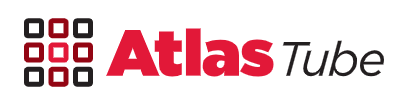 6/25/20Dear Valued Atlas Customer:  we are thrilled to bring you a new enhancement to our website.  We are happy to launch Delivery Tracking.  You now can view the status of your loads through our website.  Starting Monday 6/29/20 you will see the status of your load in 1 of 5 different positions:“Out for Tender” meaning we are working getting a truck scheduled“Scheduled for pickup” meaning we have a carrier assigned, a delivery appointment“shipped” your load has left our facility and on its way to you“### miles / Kilometers away” Your load is tracking enroute and is that far away from the destination“Delivered” your load has deliveredAdditional items you can view:Photos of material on the truck when loadedMap of location of your loadNot all loads are currently tracked.  We are diligently working to increase the percentage of loads tracked.  Until then, there is an alternative for updated tracking.  You can select the letter icon in the delivery status for loads enroute.  This process will notify your Atlas team members that you are requesting the current location of the load.  We are working with more carriers to offer better coverage.  We are excited to bring you this new feature.  Our goal is to increase transparency and make it eZ for you.Please let your representative know if there are other members of your team who can benefit from this enhancement.  We feel this enhancement is putting more power in the hands of the user.  This could help many team members become more efficient.  We will be happy to create usernames catered to these specific individuals (e.g., warehouse, scheduling).Sincerely,Your Atlas Tube team